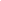 ZGŁOSZENIE POTENCJALNEGO PROMOTORA/PROMOTORKI w procesie rekrutacji doktorantów oraz uczestników i/lub OPIEKUNKI/OPIEKUNA NAUKOWEGO trybu eksternistycznego (tryb E) w Uniwersytecie  SWPSZGŁOSZENIE POTENCJALNEGO PROMOTORA/PROMOTORKI w procesie rekrutacji doktorantów oraz uczestników i/lub OPIEKUNKI/OPIEKUNA NAUKOWEGO trybu eksternistycznego (tryb E) w Uniwersytecie  SWPSZGŁOSZENIE POTENCJALNEGO PROMOTORA/PROMOTORKI w procesie rekrutacji doktorantów oraz uczestników i/lub OPIEKUNKI/OPIEKUNA NAUKOWEGO trybu eksternistycznego (tryb E) w Uniwersytecie  SWPSImię i nazwisko promotora/promotorki dr hab. Aleksandra Szymków-Sudziarska, profesor Uniwersytetu SWPSdr hab. Aleksandra Szymków-Sudziarska, profesor Uniwersytetu SWPSNazwa centrum badawczego/grupy badawczej/grupy artystycznej do której należy promotor/promotorkaCentrum Badań nad Biologicznymi Podstawami Funkcjonowania SpołecznegoCentrum Badań nad Biologicznymi Podstawami Funkcjonowania SpołecznegoWykaz najważniejszych publikacji naukowych, zrealizowanych i realizowanych grantów badawczych; link do ORCID i/lub do profilu ResearchGate/Academia.edu (lub innej strony prezentującej dorobek naukowy/artystyczny)Numer Orcid: https://orcid.org/0000-0002-6550-7369Numer Orcid: https://orcid.org/0000-0002-6550-7369Dyscyplina dla przyszłej rozprawy doktorskiej  (możliwe: nauki socjologiczne, nauki o polityce i administracji, nauki o kulturze i religii, literaturoznawstwo, psychologia, sztuki plastyczne i konserwacja dzieł sztuki) Psychologia ewolucyjnaPsychologia ewolucyjnaKrótki opis kierunków badawczych realizowanych przez promotora/promotorkę (kilka zdań opisujących specjalizację naukową/artystyczną; główne problemy badawcze; zainteresowania naukowe) oraz ewentualny link do strony internetowej/zespołu badawczegoW projektach wykorzystuję ewolucyjne perspektywy do wyjaśniania zachowań społecznych, jak również poznania społecznego człowieka. Prowadzę projekty dotyczące społecznych konsekwencji behawioralnego systemu odpornościowego, roli cyklu owulacyjnego w funkcjonowaniu poznawczym kobiet, funkcji przyjaźni damsko-męskiej, sygnalizacyjnej funkcji makijażu. Członkini Polskiego Towarzystwa Nauk o Człowieku i Ewolucji, Polskiego Stowarzyszenia Psychologii Społecznej, Association for Psychological Science oraz Human Behavior and Evolution Society. Strona centrum: https://rcbbsb.comW projektach wykorzystuję ewolucyjne perspektywy do wyjaśniania zachowań społecznych, jak również poznania społecznego człowieka. Prowadzę projekty dotyczące społecznych konsekwencji behawioralnego systemu odpornościowego, roli cyklu owulacyjnego w funkcjonowaniu poznawczym kobiet, funkcji przyjaźni damsko-męskiej, sygnalizacyjnej funkcji makijażu. Członkini Polskiego Towarzystwa Nauk o Człowieku i Ewolucji, Polskiego Stowarzyszenia Psychologii Społecznej, Association for Psychological Science oraz Human Behavior and Evolution Society. Strona centrum: https://rcbbsb.comObszary tematyczne planowanych rozpraw doktorskichZakres psychologii ewolucyjnejZakres psychologii ewolucyjnejLiczba osób, które promotor/opiekun naukowy byłby w stanie przyjąć w efekcie rekrutacji w r.a. 2024/2025:do Szkoły Doktorskiej (stypendium doktoranckie finansowane ze środków USWPS) Liczba: 1Liczba osób, które promotor/opiekun naukowy byłby w stanie przyjąć w efekcie rekrutacji w r.a. 2024/2025:do projektów lub grantów badawczych krajowych i międzynarodowych (stypendium doktoranckie finansowane ze środków grantowych)Liczba:Liczba osób, które promotor/opiekun naukowy byłby w stanie przyjąć w efekcie rekrutacji w r.a. 2024/2025:do programu Doktorat wdrożeniowy (stypendium doktoranckie finansowane ze środków MNiSW)Liczba:Liczba osób, które promotor/opiekun naukowy byłby w stanie przyjąć w efekcie rekrutacji w r.a. 2024/2025:do trybu eksternistycznego ( brak stypendium doktoranckiego)Liczba:Liczba obecnie prowadzonych doktoratów:w Szkole DoktorskiejLiczba: 1Liczba obecnie prowadzonych doktoratów:na Interdyscyplinarnych Studiach DoktoranckichLiczba:Liczba obecnie prowadzonych doktoratów:w trybie eksternistycznymLiczba:Liczba obecnie prowadzonych doktoratów:w trybie eksternistycznymLiczba:Liczba wypromowanych dotychczas doktorantów wraz z rokiem ukończenia doktoratubrakbrakLiczba otwartych przewodów doktoranckich (w starym trybie, czyli w ramach studiów doktoranckich)brakbrakREKRUTACJAKandydaci/kandydatki powinni/powinny skontaktować się z wybranymi przez siebie potencjalnymi promotorami/promotorkami którzy są członkami centrów i /lub zespołów badawczychREKRUTACJAKandydaci/kandydatki powinni/powinny skontaktować się z wybranymi przez siebie potencjalnymi promotorami/promotorkami którzy są członkami centrów i /lub zespołów badawczychREKRUTACJAKandydaci/kandydatki powinni/powinny skontaktować się z wybranymi przez siebie potencjalnymi promotorami/promotorkami którzy są członkami centrów i /lub zespołów badawczychWarunki które powinien(-nna) spełnić kandydat(-ka) 
w zakresie: zainteresowań naukowych; kompetencji naukowych; dotychczasowych osiągnięć; znajomości języków obcych; kompetencji społecznych; dyspozycyjności, itp.- Zainteresowanie psychologią ewolucyjną- Doświadczenie badawcze- Wysoka znajomość j. angielskiego- Zainteresowanie psychologią ewolucyjną- Doświadczenie badawcze- Wysoka znajomość j. angielskiegoPreferencje w zakresie kontaktu z kandydatem/kandydatką w trakcie rekrutacjix Kontakt mailowy: proszę podać adres e-mail:__aszymkow-sudziarska@swps.edu.pl____☐ Kontakt telefoniczny: proszę podać numer telefonu:________________________x Osobiste spotkania (po wcześniejszym umówieniu e-mail/tel.)☐ Wszystkie formy kontaktu x Kontakt mailowy: proszę podać adres e-mail:__aszymkow-sudziarska@swps.edu.pl____☐ Kontakt telefoniczny: proszę podać numer telefonu:________________________x Osobiste spotkania (po wcześniejszym umówieniu e-mail/tel.)☐ Wszystkie formy kontaktu Preferowane daty i godziny (w okresie marzec-czerwiec 2024) w celu przeprowadzenia rozmowy kwalifikacyjnej z kandydatem/kandydatkąInformacja o ewentualnej nieobecności uniemożliwiającej kandydatom/-kom kontakt z potencjalnym promotorem/-ką (ze wskazaniem dat)15-21.04.202420-26.05.202415-21.04.202420-26.05.2024